Vollmacht für die Vertretungim Regionalverein „BiggeLand – Echt.Zukunft.“Der Verein/Verband 	.........................................................................vertreten durch seine/n Vorsitzende/n 	......................................................................... bevollmächtigt hiermit Herrn/Frau 		......................................................................... wohnhaft in		......................................................................... den Verein/Verband ....................................................... bei allen Mitgliederversammlungen und in den Gremien des Regionalvereins „BiggeLand – Echt.Zukunft.“  zu vertreten.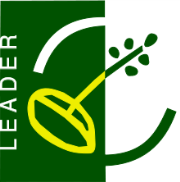 Diese Vollmacht gilt bis auf Widerruf. Ort, Datum Unterschrift 